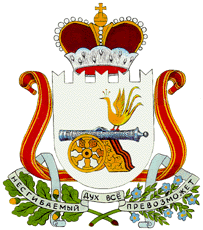 Совет депутатовЧИСТИКОВСКОГО сельского поселенияРУДНЯНСКОГО района Смоленской областиР Е Ш Е Н И Еот  29 мая 2023 года   №281Рассмотрев экспертное заключение о не соответствии требованиям, предъявляемым к жилым помещениям, не пригодности для постоянного проживания и необходимости выполнения капитального ремонта квартиры расположенной по адресу: Смоленская область, Руднянский район, д. Чистик, ул. Луговая д. 4 кв. 7, а так же отсутствие финансирования, Совет депутатов Чистиковского сельского поселения РЕШИЛ:1. Провести продажу  квартиры общей площадью 31,6 кв.м.расположенную по адресу: Смоленская область, Руднянский район, д. Чистик, ул. Луговая д. 4 кв. 7 в соответствии с законом о приватизации государственного и  муниципального имущества от 21 декабря 2001 года N 178-ФЗ.   2. Настоящее Решение вступает в силу с момента его подписания и подлежит официальному опубликованию на официальном сайте администрации Чистиковского сельского поселения Руднянского района Смоленской области. Глава муниципального образованияЧистиковского сельского поселенияРуднянского районаСмоленской области                 А.А. ПанфиловО продаже муниципального имущества администрации Чистиковского сельского поселения Руднянского района Смоленской области